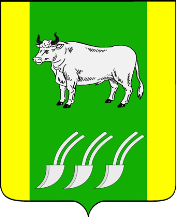 АДМИНИСТРАЦИЯ БОЛЬШЕБЕЙСУГСКОГО СЕЛЬСКОГО ПОСЕЛЕНИЯ БРЮХОВЕЦКОГО РАЙОНАПОСТАНОВЛЕНИЕот 13.12.2022 г.									      № 130с. Большой БейсугО внесении в Государственный адресный реестр элемента планировочной структуры «территория Контур 65»Руководствуясь Федеральным законом от 6 октября 2003 года № 131-ФЗ «Об общих принципах организации местного самоуправления в Российской Федерации», на основании постановления главы Большебейсугского сельского поселения Брюховецкого района от 4 апреля 2016 года № 77 «Об утверждении Правил присвоения, изменения и аннулирования адресов на территории Большебейсугского сельского поселения Брюховецкого района», в связи с выявлением факта отсутствия элементов планировочной структуры постановляю:Земельный массив, расположенный с западной стороны вдоль автомобильной дороги по улице Шоссейная в селе Большой Бейсуг, с южной стороны граничащий с домами 30/1, 32/1, 34/1, 36/1, 38/1 и земельным участком 40/1 по улице Деркача в селе Большой Бейсуг, в границах кадастрового квартала 23:04:0602018, в состав которого входят земельные участки с кадастровыми номерами: 23:04:0602018:92, 23:04:0602018:93, 23:04:0602018:94, 23:04:0602018:95, 23:04:0602018:96, 23:04:0602018:97, 23:04:0602018:98, 23:04:0602018:99, 23:04:0602018:100, 23:04:0602018:101, 23:04:0602018:102, 23:04:0602018:103, 23:04:0602018:104, 23:04:0602018:105, 23:04:0602018:106, 23:04:0602018:107, 23:04:0602018:108, 23:04:0602018:109, 23:04:0602018:110, 23:04:0602018:111, 23:04:0602018:112, 23:04:0602018:113, считать элементом планировочной структуры и присвоить ему наименование «Контур 65» и тип «территория».Присвоить образованному элементу планировочной структуры адрес: Российская Федерация, Краснодарский край, Брюховецкий муниципальный район, Большебейсугское сельское поселение, село Большой Бейсуг, территория Контур 65. Земельному участку с кадастровым номером 23:04:0602018:92, расположенному на территории элемента планировочной структуры Контур 65 территория села Большой Бейсуг, обозначенному в документах Росреестра с адресом: Краснодарский край, Брюховецкий р-н, с. Большой Бейсуг, контур 65, уч. 1, присвоить адрес: Российская Федерация, Краснодарский край, Брюховецкий муниципальный район, Большебейсугское сельское поселение, село Большой Бейсуг, территория Контур 65, земельный участок 1; земельному участку с кадастровым номером 23:04:0602018:93, расположенному на территории элемента планировочной структуры Контур 65 территория села Большой Бейсуг, обозначенному в документах Росреестра с адресом: Краснодарский край, Брюховецкий р-н, с. Большой Бейсуг, контур 65, уч. 3, присвоить адрес: Российская Федерация, Краснодарский край, Брюховецкий муниципальный район, Большебейсугское сельское поселение, село Большой Бейсуг, территория Контур 65, земельный участок 3; земельному участку с кадастровым номером 23:04:0602018:94, расположенному на территории элемента планировочной структуры Контур 65 территория села Большой Бейсуг, обозначенному в документах Росреестра с адресом: Краснодарский край, Брюховецкий р-н, с. Большой Бейсуг, контур 65, уч. 4, присвоить адрес: Российская Федерация, Краснодарский край, Брюховецкий муниципальный район, Большебейсугское сельское поселение, село Большой Бейсуг, территория Контур 65, земельный участок 4; земельному участку с кадастровым номером 23:04:0602018:95, расположенному на территории элемента планировочной структуры Контур 65 территория села Большой Бейсуг, обозначенному в документах Росреестра с адресом: Краснодарский край, Брюховецкий р-н, с. Большой Бейсуг, контур 65, участок № 5, присвоить адрес: Российская Федерация, Краснодарский край, Брюховецкий муниципальный район, Большебейсугское сельское поселение, село Большой Бейсуг, территория Контур 65, земельный участок 5; земельному участку с кадастровым номером 23:04:0602018:96, расположенному на территории элемента планировочной структуры Контур 65 территория села Большой Бейсуг, обозначенному в документах Росреестра с адресом: Краснодарский край, Брюховецкий р-н, с. Большой Бейсуг, контур 65, уч. 6, присвоить адрес: Российская Федерация, Краснодарский край, Брюховецкий муниципальный район, Большебейсугское сельское поселение, село Большой Бейсуг, территория Контур 65, земельный участок 6; земельному участку с кадастровым номером 23:04:0602018:97, расположенному на территории элемента планировочной структуры Контур 65 территория села Большой Бейсуг, обозначенному в документах Росреестра с адресом: Краснодарский край, Брюховецкий р-н, с. Большой Бейсуг, контур 65, уч. 7, присвоить адрес: Российская Федерация, Краснодарский край, Брюховецкий муниципальный район, Большебейсугское сельское поселение, село Большой Бейсуг, территория Контур 65, земельный участок 7; земельному участку с кадастровым номером 23:04:0602018:98, расположенному на территории элемента планировочной структуры Контур 65 территория села Большой Бейсуг, обозначенному в документах Росреестра с адресом: Краснодарский край, Брюховецкий р-н, с. Большой Бейсуг, контур 65, участок 8, присвоить адрес: Российская Федерация, Краснодарский край, Брюховецкий муниципальный район, Большебейсугское сельское поселение, село Большой Бейсуг, территория Контур 65, земельный участок 8; земельному участку с кадастровым номером 23:04:0602018:99, расположенному на территории элемента планировочной структуры Контур 65 территория села Большой Бейсуг, обозначенному в документах Росреестра с адресом: Краснодарский край, Брюховецкий р-н, с. Большой Бейсуг, контур 65, уч. 8/1, присвоить адрес: Российская Федерация, Краснодарский край, Брюховецкий муниципальный район, Большебейсугское сельское поселение, село Большой Бейсуг, территория Контур 65, земельный участок 8/1; земельному участку с кадастровым номером 23:04:0602018:100, расположенному на территории элемента планировочной структуры Контур 65 территория села Большой Бейсуг, обозначенному в документах Росреестра с адресом: Краснодарский край, Брюховецкий р-н, с. Большой Бейсуг, контур 65, участок 9, присвоить адрес: Российская Федерация, Краснодарский край, Брюховецкий муниципальный район, Большебейсугское сельское поселение, село Большой Бейсуг, территория Контур 65, земельный участок 9; земельному участку с кадастровым номером 23:04:0602018:101, расположенному на территории элемента планировочной структуры Контур 65 территория села Большой Бейсуг, обозначенному в документах Росреестра с адресом: Краснодарский край, Брюховецкий р-н, с. Большой Бейсуг, контур 65, участок 10, присвоить адрес: Российская Федерация, Краснодарский край, Брюховецкий муниципальный район, Большебейсугское сельское поселение, село Большой Бейсуг, территория Контур 65, земельный участок 10; земельному участку с кадастровым номером 23:04:0602018:102, расположенному на территории элемента планировочной структуры Контур 65 территория села Большой Бейсуг, обозначенному в документах Росреестра с адресом: Краснодарский край, Брюховецкий р-н, с. Большой Бейсуг, контур 65, уч. 11, присвоить адрес: Российская Федерация, Краснодарский край, Брюховецкий муниципальный район, Большебейсугское сельское поселение, село Большой Бейсуг, территория Контур 65, земельный участок 11; земельному участку с кадастровым номером 23:04:0602018:103, расположенному на территории элемента планировочной структуры Контур 65 территория села Большой Бейсуг, обозначенному в документах Росреестра с адресом: Краснодарский край, Брюховецкий р-н, с. Большой Бейсуг, контур 65, уч. 11/1, присвоить адрес: Российская Федерация, Краснодарский край, Брюховецкий муниципальный район, Большебейсугское сельское поселение, село Большой Бейсуг, территория Контур 65, земельный участок 11/1; земельному участку с кадастровым номером 23:04:0602018:104, расположенному на территории элемента планировочной структуры Контур 65 территория села Большой Бейсуг, обозначенному в документах Росреестра с адресом: Краснодарский край, Брюховецкий р-н, с. Большой Бейсуг, контур 65, уч. 12, присвоить адрес: Российская Федерация, Краснодарский край, Брюховецкий муниципальный район, Большебейсугское сельское поселение, село Большой Бейсуг, территория Контур 65, земельный участок 12; земельному участку с кадастровым номером 23:04:0602018:105, расположенному на территории элемента планировочной структуры Контур 65 территория села Большой Бейсуг, обозначенному в документах Росреестра с адресом: Краснодарский край, Брюховецкий р-н, с. Большой Бейсуг, контур 65, уч. 13, присвоить адрес: Российская Федерация, Краснодарский край, Брюховецкий муниципальный район, Большебейсугское сельское поселение, село Большой Бейсуг, территория Контур 65, земельный участок 13; земельному участку с кадастровым номером 23:04:0602018:106, расположенному на территории элемента планировочной структуры Контур 65 территория села Большой Бейсуг, обозначенному в документах Росреестра с адресом: Краснодарский край, Брюховецкий р-н, с. Большой Бейсуг, контур 65, уч. 14, присвоить адрес: Российская Федерация, Краснодарский край, Брюховецкий муниципальный район, Большебейсугское сельское поселение, село Большой Бейсуг, территория Контур 65, земельный участок 14; земельному участку с кадастровым номером 23:04:0602018:107, расположенному на территории элемента планировочной структуры Контур 65 территория села Большой Бейсуг, обозначенному в документах Росреестра с адресом: Краснодарский край, Брюховецкий р-н, с. Большой Бейсуг, контур 65, уч. 15, присвоить адрес: Российская Федерация, Краснодарский край, Брюховецкий муниципальный район, Большебейсугское сельское поселение, село Большой Бейсуг, территория Контур 65, земельный участок 15; земельному участку с кадастровым номером 23:04:0602018:108, расположенному на территории элемента планировочной структуры Контур 65 территория села Большой Бейсуг, обозначенному в документах Росреестра с адресом: Краснодарский край, Брюховецкий р-н, с. Большой Бейсуг, контур 65, уч. 16, присвоить адрес: Российская Федерация, Краснодарский край, Брюховецкий муниципальный район, Большебейсугское сельское поселение, село Большой Бейсуг, территория Контур 65, земельный участок 16; земельному участку с кадастровым номером 23:04:0602018:109, расположенному на территории элемента планировочной структуры Контур 65 территория села Большой Бейсуг, обозначенному в документах Росреестра с адресом: Краснодарский край, Брюховецкий р-н, с. Большой Бейсуг, контур 65, уч. 17, присвоить адрес: Российская Федерация, Краснодарский край, Брюховецкий муниципальный район, Большебейсугское сельское поселение, село Большой Бейсуг, территория Контур 65, земельный участок 17; земельному участку с кадастровым номером 23:04:0602018:110, расположенному на территории элемента планировочной структуры Контур 65 территория села Большой Бейсуг, обозначенному в документах Росреестра с адресом: Краснодарский край, Брюховецкий р-н, с. Большой Бейсуг, контур 65, уч. 18, присвоить адрес: Российская Федерация, Краснодарский край, Брюховецкий муниципальный район, Большебейсугское сельское поселение, село Большой Бейсуг, территория Контур 65, земельный участок 18; земельному участку с кадастровым номером 23:04:0602018:111, расположенному на территории элемента планировочной структуры Контур 65 территория села Большой Бейсуг, обозначенному в документах Росреестра с адресом: Краснодарский край, Брюховецкий р-н, с. Большой Бейсуг, контур 65, уч. 19, присвоить адрес: Российская Федерация, Краснодарский край, Брюховецкий муниципальный район, Большебейсугское сельское поселение, село Большой Бейсуг, территория Контур 65, земельный участок 19; земельному участку с кадастровым номером 23:04:0602018:112, расположенному на территории элемента планировочной структуры Контур 65 территория села Большой Бейсуг, обозначенному в документах Росреестра с адресом: Краснодарский край, Брюховецкий р-н, с. Большой Бейсуг, контур 65, уч. 20, присвоить адрес: Российская Федерация, Краснодарский край, Брюховецкий муниципальный район, Большебейсугское сельское поселение, село Большой Бейсуг, территория Контур 65, земельный участок 20; земельному участку с кадастровым номером 23:04:0602018:113, расположенному на территории элемента планировочной структуры Контур 65 территория села Большой Бейсуг, обозначенному в документах Росреестра с адресом: Краснодарский край, Брюховецкий р-н, с. Большой Бейсуг, контур 65, уч. 21, присвоить адрес: Российская Федерация, Краснодарский край, Брюховецкий муниципальный район, Большебейсугское сельское поселение, село Большой Бейсуг, территория Контур 65, земельный участок 21.4. Контроль за исполнением настоящего постановления оставляю за собой.5. Постановление вступает в силу со дня его подписания.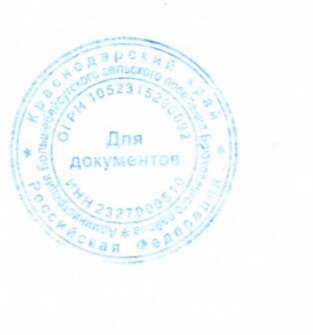 Глава Большебейсугского сельскогопоселения Брюховецкого района          В.В. Погородний